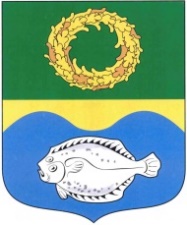 ОКРУЖНОЙ СОВЕТ ДЕПУТАТОВМУНИЦИПАЛЬНОГО ОБРАЗОВАНИЯ«ЗЕЛЕНОГРАДСКИЙ МУНИЦИПАЛЬНЫЙ ОКРУГКАЛИНИНГРАДСКОЙ ОБЛАСТИ»РЕШЕНИЕот 06 февраля 2024 г.                                                                                  № 346Зеленоградск                                  Об определении стоимости услуг, предоставляемых согласно гарантированному перечню услуг по погребению, и услуг, предоставляемых в целях обеспечения гарантии погребения умерших (погибших), не имеющих супруга, близких родственников, иных родственников либо законного представителя умершегов Зеленоградском муниципальном округеВ соответствии с Федеральным законом от 12.01.1996 № 8-ФЗ                    «О погребении и похоронном деле», постановлением Правительства Российской Федерации от 23.01.2024 № 46 «Об утверждении коэффициента индексации выплат, пособий и компенсаций в 2024 году», приказом Службы по государственному регулированию цен и тарифов Калининградской области от 01.02.2024 № 08-01н/24 «О согласовании стоимости услуг, предоставляемых согласно гарантированному перечню услуг по погребению, и признании утратившим силу отдельного решения Службы по государственному регулированию цен и тарифов Калининградской области» окружной Совет депутатов Зеленоградского муниципального округаРЕШИЛ:Определить стоимость услуг, предоставляемых согласно гарантированному перечню услуг по погребению, и услуг, предоставляемых в целях обеспечения гарантии погребения умерших (погибших), не имеющих супруга, близких родственников, иных родственников либо законного представителя умершего в Зеленоградском муниципальном округе согласно приложению.Признать утратившим силу пункт 1 решения окружного Совета депутатов Зеленоградского муниципального округа от 15.02.2023 № 253                        «Об определении стоимости услуг, предоставляемых согласно гарантированному перечню услуг по погребению, и услуг, предоставляемых в целях обеспечения гарантии погребения умерших (погибших), не имеющих супруга, близких родственников, иных родственников либо законного представителя умершего, в Зеленоградском муниципальном округе».                      Опубликовать решение в газете «Волна» и разместить на официальном сайте органов местного самоуправления Зеленоградского муниципального округа.Решение вступает в силу после официального опубликования и распространяется на правоотношения, возникшие с 01 февраля 2024 года.Глава Зеленоградского муниципального округа 		             Р.М. КилинскенеПриложение к решению окружного Совета депутатовЗеленоградского муниципального округаот 06 февраля 2024 г. № 346    СТОИМОСТЬуслуг, предоставляемых согласно гарантированному перечню услугпо погребению, и услуг, предоставляемых в целях обеспечения гарантии погребения умерших (погибших), не имеющих супруга, близких родственников, иных родственников либо законного представителя умершего в Зеленоградском муниципальном округе№п/пНаименование вида услугиСтоимость услуг, руб.1Услуги, предоставляемые согласно гарантированному перечню услуг по погребению, в том числе:8370,201оформление документов, необходимых для погребения267,211предоставление и доставка гроба и других предметов, необходимых для погребения3536,721перевозка тела (останков) умершего на кладбище1683,871погребение2882,402Услуги, предоставляемые в целях обеспечения гарантии погребения умерших (погибших), не имеющих супруга, близких родственников, иных родственников либо законного представителя умершего, в том числе:8370,202оформление документов, необходимых для погребения267,212облачение тела314,372предоставление гроба2697,732перевозка умершего на кладбище2208,492погребение2882,40